РЕСПУБЛИКА   КАРЕЛИЯКОНТРОЛЬНО-СЧЕТНЫЙ КОМИТЕТСОРТАВАЛЬСКОГО МУНИЦИПАЛЬНОГО РАЙОНАЗаключениеКонтрольно-счетного комитета Сортавальского муниципального района на проект Решения Совета Кааламского сельского поселения «О бюджете Кааламского сельского поселения на 2015 год и плановый период 2016-2017 годов»1. ОБЩИЕ ПОЛОЖЕНИЯЗаключение Контрольно-счетного комитета Сортавальского муниципального района (далее – Контрольно-счетный комитет) на проект Решения Совета Кааламского сельского поселения «О бюджете Кааламского сельского поселения на 2015 год и плановый период 2016-2017 годов» (далее – Заключение) подготовлено с учетом требований Бюджетного кодекса Российской Федерации (далее БК РФ), иных нормативно-правовых актов Российской Федерации, Республики Карелия, а также в соответствии с Положением о бюджетном процессе в Кааламского сельского поселения (далее – Положение о бюджетном процессе), Положением о контрольно-счетном комитете Сортавальского муниципального района, и иными действующими нормативно-правовыми актами Кааламского сельского поселения.На экспертизу, в Контрольно-счетный комитет, проект решения о местном бюджете с приложением документов и материалов, предусмотренных статьей 184.2 БК РФ поступил 14 ноября. В соответствии с п. 4.20.5 Регламента Контрольно-счетного комитета экспертиза проводиться в течении месяца. Таким образом внесение проекта решения о местном бюджете на рассмотрение Совета Кааламского сельского поселения будет осуществлено с нарушением сроков, установленных п.1 ст.15 Положения о бюджетном процессе, утвержденного Решением Совета Кааламского сельского поселения от 09.12.2013г. № 14.Перечень и содержание документов и материалов, представленных вместе с проектом Решения Совета Кааламского сельского поселения «О бюджете Кааламского сельского поселения на 2015 год и плановый период 2016-2017 годов» в основном соответствуют требованиям БК РФ. В соответствии со ст. 173 БК РФ Прогноз социально-экономического развития Кааламского сельского поселения разработан на основе Порядка разработки прогноза социально-экономического развития Кааламского сельского поселения, утвержденного Постановлением администрации Кааламского сельского поселения от 05.11.2014г. №49.В нарушение Федерального закона от 28.06.2014 № 172-ФЗ «О стратегическом планировании в Российской Федерации» в поселении отсутствует Программа социально-экономического развития Кааламского сельского поселения.   При подготовке заключения Контрольно-счётного комитета учитывалась необходимость реализации положений, содержащихся в Бюджетном послании Президента РФ Федеральному собранию, а также стратегических целей развития Республики Карелия, определенных в Концепции социально-экономического развития Республики Карелия на период до 2017 года.2. ОСНОВНЫЕ ХАРАКТЕРИСТИКИ ПРОЕКТА БЮДЖЕТАБюджет Кааламского сельского поселения на 2015 год и на плановый период 2016 и 2017 годов сформирован в рамках действующего налогового и бюджетного законодательства. 	В основу формирования доходной базы бюджета муниципального образования на 2015 год и на плановый период 2016 и 2017 годов положены:- прогнозные показатели социально-экономического развития территории на 2015 год и на плановый период 2016 и 2017 годов;- ожидаемый объем поступления налогов в текущем финансовом году;- данные о поступлении налогов за год, предшествующий текущему финансовому году, и за отчетный период текущего финансового года;- индексы-дефляторы изменения макроэкономических показателей, по прогнозу социально – экономического развития сельского поселения на очередной финансовый год и на плановый период;- данные о недоимке по налогам на последнюю отчетную дату;- данные о предоставлении налоговых льгот за год, предшествующий текущему финансовому году;- данные налоговой отчетности о налогооблагаемой базе на последнюю отчетную дату;- сведения, необходимые для составления проекта бюджета, представленные главными администраторами доходов бюджета сельского поселения.Доходы бюджета формируются за счет поступления средств по нормативам отчислений от регулирующих федеральных налогов и сборов, республиканских налогов и местных налогов, отчисления по которым в соответствии с законодательством Российской Федерации и Республики Карелия, нормативно-правовыми актами органов местного самоуправления производятся в бюджет муниципального образования. 	В соответствии с бюджетным и республиканским законодательством в 2015 году нормативы отчислений от налога на доходы физических лиц остались без изменений. 	При формировании расходной части проекта бюджета учтены решения, принимаемые на федеральном, республиканском и муниципальном уровнях в рамках исполнения Указов Президента Российской Федерации от 7 мая 2012 года. 	Проект бюджета Кааламского сельского поселения на 2015 год и на плановый период 2016 и 2017 годов сформирован с объемом доходов на 2015 год -  12 534,00 тыс. руб., на 2016 год – 12 782,00 тыс. руб., на 2017 год – 12 086 тыс. руб. Объем расходов сформирован на 2015 год – 12 984,00 тыс. руб., на 2016 год – 13 162,00 тыс. руб., на 2017 год – 12 426,00 тыс. руб. Дефицит бюджета сформирован на 2015 год – 450,00 тыс. руб., на 2016 год – 380,00 тыс. руб., на 2017 год – 340,0 тыс. руб.       Динамика основных параметров бюджета Кааламского сельского поселения свидетельствует об уменьшении доходов и расходов по сравнению с ожидаемыми показателями 2014 года.Уменьшение прогнозируемого объема доходов бюджета Кааламского сельского поселения к уровню 2014 года в 2015 году составляет 2 219,7 тыс. рублей или 15,0 процентов, в 2016 году – 1 971,7 тыс. рублей или 13,4 процента, в 2017 году – 2 6637,7 тыс. рублей или 18,1 процента.Структура доходов бюджета Кааламского сельского поселения выглядит следующим образом:  Налоговые и неналоговые доходы: в 2015 году – 89,5 процента, в 2016 году – 90,2 процентов, в 2017 году – 90,7 процента;Безвозмездные поступления: в 2015 году – 10,5 процента, в 2016 году 9,8 процентов, в 2017 году – 9,3 процента.Снижение поступления налоговых и неналоговых доходов на 2015-2017 годы относительно ожидаемого поступления за 2014 год объясняется снижением поступлений от продажи земельных участков, от уплаты акцизов на моторные масла. Соотношение налоговых и неналоговых доходов составляет по оценке за 2014 год 65:35, по прогнозу в 2015 году 71:29, в 2016 году 74:26 и в 2017 году 73:27.Объем безвозмездных поступлений из бюджета Сортавальского муниципального района планируется в 2015 году в объеме 1 312,0 тыс. рублей, с уменьшением по сравнению с 2014 годом на 676,0 тыс. рублей или на 34,0 процента; в 2016 году – 1 249,00 тыс. рублей, в 2017 году – 1 120,004 тыс. рублей, что на 739,00 тыс. рублей или на 37,2 процента и на 868,00 тыс. рублей или на 43,7 процента соответственно ниже уровня 2014 года. Проект бюджета Кааламского сельского поселения на 2015 год и на плановый период 2016 и 2017 годов сформирован на основании распределения дотации из районного бюджета на выравнивание бюджетной обеспеченности бюджету Кааламского сельского поселения. В проекте бюджета на 2015 год и плановый период 2016 и 2017 годов предусмотрена дотация из районного бюджета бюджету Кааламского сельского поселения на 2015 год – 1 129,00 тыс. руб. с увеличением на 316,00 тыс. руб. или на 38,9 процентов по сравнению с 2014 годом. На 2016 и 2017 годы – 1 064,00 тыс. рублей и 943,00 тыс. рублей соответственно и на 251,00 тыс. рублей или 30,9 процента и 130,00 тыс. рублей или 16,00 процентов больше по сравнению с 2014 годом.При формировании проекта бюджета в условиях уменьшения объема прогнозируемых доходов планируется уменьшение расходов в 2015-2017 годах по сравнению с уровнем, ожидаемого исполнения за 2014 год. Расходы бюджета Кааламского сельского поселения на 2015 год запланированы в объеме 12 984,00 тыс. рублей, что составляет 83,0 процента к уровню бюджетных назначений 2014 года (15645,00 тыс. рублей), на 2016 год – в объеме 13 162,00 тыс. рублей или на 84,1 процента к уровню 2014 года, на 2017 год – в объеме 12 426,00 тыс. рублей или на 79,4 процента к уровню 2014 года.В структуре расходов бюджета Кааламского сельского поселения наибольший удельный вес составляют общегосударственные вопросы (2015 год – 35,4%, 2016 год – 33,4%, 2017 год – 35,9%), жилищно-коммунальное хозяйство (39,6%, 40,4%, 44,9%), культура, кинематография (15,4%, 15,2%, 16,1%).Проект бюджета Кааламского сельского поселения частично сформирован в программной структуре расходов по одной муниципальной программе, которая охватила в 2015 году 6,2 процента, в 2016 году – 7,5 процента.В проекте бюджета не предусмотрено привлечение бюджетных кредитов и кредитов кредитных организаций.Выплата по предоставленной муниципальной гарантии МУП «Кааламский водоканал» на 2015 год в сумме 608,0 тыс. рублей прогнозируется за счет средств бюджета поселения. 3. ПРОГНОЗ СОЦИАЛЬНО-ЭКОНОМИЧЕСКОГО РАЗВИТИЯ КААЛАМСКОГ СЕЛЬСКОГО ПОСЕЛЕНИЯ НА 2015 ГОД И ПЛАНОВЫЙ ПЕРИОД 2016 и 2017 ГОДОВВ соответствии с Бюджетным кодексом Российской Федерации (статья 172) составление проекта бюджета основывается на прогнозе социально-экономического развития соответствующей территории и основных направлениях бюджетной и налоговой политики.Постановлением администрации Кааламского сельского поселения от 05.11.2014г. № 49 утвержден Порядок разработки прогноза социально-экономического развития Кааламского сельского поселения (далее – Порядок).Представленный в Контрольно-счетный комитет Прогноз социально-экономического развития включает в себя:- ожидаемые результаты социально-экономического развития Кааламского сельского поселения за 2014 год;-уточненные параметры прогноза социально-экономического развития Кааламского сельского поселения на 2015 год и на плановый период 2016 и 2017 годов;- пояснительная записка по ожидаемым итогам социально-экономического развития поселения за 2014 годПредставленный состав и содержание Прогноза социально-экономического развития Кааламского сельского поселения не соответствует Порядку, поэтому сделать экспертизу показателей социально-экономического развития поселения не представляется возможным.Согласно основным направлениям бюджетной и налоговой и политики Кааламского сельского поселения на 2015 год и на плановый период 2016 и 2017 годы, решение задач социально-экономического развития в 2015-2017 годах будет осуществляться в условиях, призванных обеспечить сбалансированность и устойчивость бюджета Кааламского сельского поселения при безусловном исполнении всех расходных обязательств Кааламского сельского поселения.Бюджетная политика в 2015-2017 годах, исходя из текущей экономической ситуации и задач, поставленных Президентом Российской Федерации, Правительством Российской Федерации и Главой Республики Карелия будет направлена на решение задач:- обеспечение долгосрочной сбалансированности и устойчивости бюджетной системы поселения;-сохранение и развитие налогового потенциала, создание благоприятных условий для развития бизнеса и содействие занятости населения;- создание стимулов для повышения качества управления муниципальными финансами;- повышение эффективности функционирования бюджетного сектора экономики в целях обеспечения потребностей граждан в качественных и доступных государственных и муниципальных услугах;- повышение эффективности расходования бюджетных средств, выявление и использование резервов;-развитие программно-целевых методов управления;- усиление роли финансового контроля в управлении бюджетным процессом;- обеспечение прозрачности и открытости управления муниципальными финансами. Значительное внимание будет уделяться повышению собираемости доходов, повышению заработанной платы отдельным категориям работников муниципальных учреждений, выявлению неэффективных расходов бюджета Кааламского сельского поселения, повышению качества и доступности муниципальных услуг.На среднесрочную перспективу разработаны мероприятия, направленные на увеличение доходов, оптимизации расходов бюджета Кааламского сельского поселения.В соответствии с основной целью бюджетной политики на среднесрочную перспективу в качестве приоритетов бюджетных расходов определены:- финансирование жилищно-коммунального хозяйства и благоустройство территории поселения;- повышение качества предоставление муниципальных услуг (выполнения работ) в соответствии с федеральным законом от 27.07.2012 № 210-ФЗ «Об организации предоставления государственных и муниципальных услуг»;- финансовое обеспечение оказания муниципальных услуг (выполнения работ);- совершенствование системы оплаты труда в муниципальных учреждениях.Стратегическим направлением повышения эффективности бюджетных расходов является расширение сферы применения и улучшения качества программно-целевых методов управления.Политика в области развития системы финансового контроля в Кааламского сельского поселения будет осуществляться в направлении контроля эффективности и результативности бюджетных расходов, включающего контроль экономической обоснованности, правомерности и эффективности использования муниципальных финансов, а также анализ результативности их использования.Межбюджетные отношения на 2015-2017 годы будут формироваться в соответствии с требованиями Бюджетного кодекса Российской Федерации и  с учетом положений Федерального закона от 27 мая 2014 года № 136-ФЗ «О внесении изменений в статью 26.3 Федерального закона «Об общих принципах организации законодательных (представительных) и исполнительных органов государственной власти субъектов Российской Федерации» и «Федеральный закон «Об общих принципах организации местного самоуправления в Российской Федерации».В качестве первоочередных задач – выравнивание уровня бюджетной обеспеченности сельского поселения, обеспечение сбалансированности и поддержки платежеспособности бюджета сельского поселения.Политика в области повышения прозрачности и открытости общественных финансов будет направлена на повышение доступности и открытости для общества данных об общественных финансах.Доступ широкого круга пользователей к информации по вопросам бюджета и бюджетной политики обеспечивается через официальный сайт администрации Кааламского сельского поселения в сети Интернет.Ежегодно проводятся в Совете Кааламского сельского поселения публичные слушания по проекту бюджета и годовому отчету об его исполнении.4.   Доходы бюджетаФормирование доходной части бюджета Кааламского сельского поселения на 2015 год и на плановый период 2016 и 2017 годов производилось с учетом основных направлений бюджетной и налоговой политики Кааламского сельского поселения на 2015 год и плановый период 2016 и 2017 годов, а также данных о прогнозируемом объеме территориальных органов федеральных органов исполнительной власти, органов исполнительной власти Республики Карелия, главных администраторов доходов бюджета Кааламского сельского поселения. Прогнозирование доходов бюджета Кааламского сельского поселения осуществлено в соответствии с нормами, установленными статьей 174.1 Бюджетного кодекса Российской Федерации. Динамика показателей доходной части бюджета Кааламского сельского поселения за четыре года (с 2014 по 2017 годы) представлена в таблице:Табл.1       Доходы бюджета Кааламского сельского поселения на 2015 год предусмотрены в объеме 12 534,00 тыс. руб., что на 2 219,7 тыс. руб. или на 15,0% ниже прогнозируемых доходов на текущий год (14 753,7 тыс. руб.). Уменьшение доходов бюджета в 2015 году по сравнению с 2014 годом произошло за счет планируемого снижения поступлений налоговых и неналоговых доходов на 1 543,7 тыс. рублей, или на 12,1 процента, а также снижение безвозмездных поступлений на 676,0 тыс. рублей или на 34,0 процента.   В 2016 году прогнозируется увеличение объемов доходной части бюджета поселения к 2015 году на 2,0 процента, в абсолютном выражении увеличение составит 248,0 тыс. рублей.В 2017 году планируется снижение по отношению к 2016 году на 5,4 процента, в абсолютном выражении на 696,0 тыс. рублей.В 2017 году по сравнению с 2014 годом доходы бюджета уменьшаться на 2 667,7 тыс. рублей, или на 18,1 процента. Табл. 2Структура доходов Кааламского сельского поселенияУдельный вес налоговых доходов в общем объеме доходов бюджета в 2015 году по сравнению с 2014 годом увеличится на 7,1 процента и составит 63,2 процента (в 2014 году – 56,1 процентов). В 2016 году удельный вес налоговых доходов еще увеличится и составит 66,4 процента, в 2017 году – 65,5 процента (снижение на 0,9 % к 2016 году). Основную долю в составе налоговых доходов в 2015-2017 годах занимает налог на доходы физических лиц: в 2015г.– 68,9 процента (5457,4,0 тыс. рублей), в 2016 г. – 68,7 процента (5834,3 тыс. рублей), в 2017 г. – 79,2 процента (6274,4 тыс. рублей). Удельный вес неналоговых доходов в общем объеме доходов бюджета в 2015 году по сравнению с 2014 годом снизится на 4,1 процентных пункта и составит 26,3 процента (в 2014 году – 30,4 процента). В 2016 году удельный вес неналоговых доходов составит 23,8 процента (снижение к 2015 году – 2,5 процентного пункта), в 2017 году – 25,2 процентов (увеличение к 2016 году – 1,4 процентного пункта).Основную долю в составе неналоговых доходов занимают доходы от аренды земли: в 2015 году – 82,6 процента (2730,0 тыс. рублей), в 2016-2017 годах по 56,8 процента ежегодно (1730,0 тыс. руб.).4.1. Налоговые доходы бюджета Кааламского сельского поселенияНалоговые доходы бюджета Кааламского сельского поселения на 2015 год прогнозируются в объеме 7918,9 тыс. рублей, на плановый период 2016 и 2017 годов соответственно 8489,1 тыс. рублей и 7921,9 тыс. рублей.В сравнении с 2014 годом поступления налоговых доходов в 2015 году прогнозируются с уменьшением, составляющим 4,3 процента. Темп роста налоговых доходов на 2016 год составил (в процентах к предыдущему году) – 107,2 процента, в 2017 году наблюдается снижение роста на 6,7 процента.Наибольшую долю налоговых доходов бюджета в трехлетней перспективе по-прежнему будут составлять поступления от уплаты налога на доходы физических лиц: 2015 год – 68,9 процента, 2016 год – 68,7 процента, 2017 год – 79,2 процента. Динамика прогнозируемого поступления налога на доходы физических лиц, а также поступлений по другим основным налоговым источникам представлена в таблице: Табл.3Анализ приведенных данных свидетельствует, что доходы бюджета и в абсолютных значениях, и в процентах увеличатся только по одному из четырех налоговых источников в 2015 году. В планируемом периоде 2016 и 2017 годов прогнозируется не значительное увеличение поступлений.Рассмотрим прогнозируемые поступления в бюджет Кааламского сельского поселения в разрезе основных налоговых источников. 4.1.1. Налог на доходы физических лицОсновную долю доходов в общем объеме налоговых доходов составляет налог на доходы физических лиц.В представленном проекте бюджета расчет прогнозируемых поступлений налога на доходы физических лиц произведен, исходя из прогнозируемого Комитетом по экономике администрации Сортавальского муниципального района фонда заработной платы. Основу прогноза поступлений налога составляют оценка налоговой базы по налогу на доходы физических лиц, удерживаемому налоговыми агентами по ставке 13,0 процентов, доли налога в фонде оплаты труда на 2015 год и темпов роста фонда оплаты труда по годам.Кроме того, представлен расчет поступлений НДФЛ с доходов, полученных физическими лицами, с сумм вознаграждений на основании договоров гражданско-правового характера, договоров найма и аренды любого имущества, от продажи имущества и имущественных прав, с вознаграждений, выплачиваемых наследникам авторов произведений науки, литературы и т.д., с доходов в порядке дарения (по ставке 13%), а также с сумм доходов, полученных в виде выигрышей и призов (по ставке 35%),  а также в виде в виде фиксированных авансовых платежей с доходов, полученных физическими лицами, являющимися иностранными гражданами, осуществляющими трудовую деятельность по найму у физических лиц на основании патента. Поступление НДФЛ в бюджет Кааламского сельского поселения на 2015 год прогнозируется в сумме 5457,4 тыс. рублей, что на 98,4 тыс. рублей или на 1,8 процента больше ожидаемого исполнения за 2014 год (5359,0 тыс. рублей)На 2016 год поступление НДФЛ прогнозируется в объеме 5834,4 тыс. рублей, на 2017 год – 6274,4 тыс. рублей. 4.1.2.Акцизы по подакцизным товарам (продукции), производимым на территории Российской ФедерацииСогласно пояснительной записке к проекту Решения, прогноз поступления доходов в бюджет Кааламского сельского поселения от уплаты акцизов на нефтепродукты (дизельное топливо, моторные масла для дизельных и (или) карбюраторных (инжекторных) двигателей, автомобильный бензин) определен на основании показателей администратора доходов – Управления Федерального казначейства по Республике Карелия.Поступления акцизов на нефтепродукты в бюджет Кааламского сельского поселения в 2015 году прогнозируются в сумме 814,5 тыс. рублей, в 2016 году – 1007,8 тыс. рублей.Прогнозные показателей на 2017 год Управлением Федерального Казначейства по Республике Карелия не рассчитаны ввиду отсутствия, установленных Законом Республики Карелия нормативов распределения в местные бюджеты на 2017 год. 4.1.3. Налог на имуществоНалоги на имущество на 2015 год планируется в сумме 1647,0 тыс. рублей (20,8% от суммы налоговых доходов), в том числе:- Налог на имущество физических лиц на 2015 год в сумме 61,0 тыс. рублей, на плановый период 2016 и 2017 годов в сумме по 61,0 тыс. рублей ежегодно;- земельный налог на 2015 год в сумме 1586,0 тыс. рублей, на плановый период: 2016 год - 1586,0 тыс. рублей; 2017 год в сумме 1586,5 тыс. рублей.Администратором доходов налоговый потенциал определен исходя из фактических поступлений, представленных в отчетности Федеральной налоговой службы за 2013 год.4.2. Неналоговые доходы бюджета Кааламского сельского поселенияНеналоговые доходы бюджета Кааламского сельского поселения на 2015 год прогнозируются в объеме 3303,1 тыс. рублей, на плановый период 2016 год – 3043,8 тыс. рублей, 2017 год – 3044,1 тыс. рублей.В сравнении с 2014 годом поступления неналоговых доходов в 2015 году прогнозируются со снижением, составляющим 26,4 процента. Темпы роста неналоговых доходов на плановый период 2016 и 2017 годов составляют (в процентах к предыдущему году): 2016 год – 92,1 процента, в 2017 году – 100,0 процентов.Небольшую долю в неналоговых доходах бюджета в трехлетней перспективе будут составлять доходы от штрафов, санкций, возмещение ущерба: 2015 – 2017 годы по 0,3 процента.  Доходы от продажи земли в общей сумме неналоговых доходов составят: 2015 год – 7,9 процентов, 2016 - 2017 годы по 32,9 процентов ежегодно. Доходы от аренды земли: 2015 год – 82,6 процентов, 2016 – 2017 годы по 56,8 процента ежегодно. Прочие поступления от использования имущества, находящегося в муниципальной собственности: 2015 год – 9,2 процента, 2016-2017 годы по 10,0 процентов ежегодно. Динамика прогнозируемого поступления по основным неналоговым источникам представлена в таблице: Табл.4Анализ приведенных данных свидетельствует, что доходы бюджета по неналоговым источникам в 2015 году уменьшатся. В планируемом периоде 2016 и 2017 годов также прогнозируется уменьшение поступлений. Рассмотрим прогнозируемые поступления в бюджет Кааламского сельского поселения в разрезе основных неналоговых источников. 4.2.1. Доходы, получаемые в виде арендной платы за земельные участки, государственная собственность на которые не разграничена и которые расположены в границах поселений, а также средства от продажи права на заключение договоров аренды указанных земельных участковДоходы, полученные в виде арендной платы за земельные участки на 2015 год, определены в сумме 2730,0 тыс. рублей. На 2016 и 2017 года в сумме по 1730,0 тыс. рублей ежегодно исходя из прогнозируемого количества земельных участков, переданных в аренду. 4.2.2. Доходы от продажи земельных участков, государственная собственность на которые не разграничена и которые расположены в границах поселенийДоходы от продажи земельных участков прогнозируются по данным главного администратора доходов, на основании прогноза продаж земельных участков на 2015 год в сумме 260,0 тыс. рублей. На плановый период 2016 и 2017 годов в сумме по 1000,0 тыс. рублей. 4.2.3. Штрафы, санкции, возмещение ущербаПоступление данного источника прогнозируется главными администраторами доходов на основе прогнозируемых объемов поступления в бюджет штрафов, санкций, возмещение ущерба в результате осуществления контроля над соблюдением действующего законодательства.Поступление указанных платежей в бюджет Кааламского сельского поселения на 2015 год запланировано в сумме 10,0 тыс. рублей. На плановый период 2016 и 2017 годов 10,0 тыс. рублей и 11 тыс. рублей соответственно.4.2.4. Прочие поступления от использования имущества, находящегося в муниципальной собственности Прочие поступления запланированы исходя из прогнозируемого объема сдаваемых в аренду помещений:на 2015 год в сумме 303,1 тыс. рублей;на 2016 год в сумме 303,8 тыс. рублей;на 2017 год в сумме 303,1 тыс. рублей.4.3. Безвозмездные поступленияВ целях обеспечения сбалансированности бюджета Кааламского сельского поселения объем безвозмездных поступлений из других бюджетов бюджетной системы Российской Федерации определен проектом Решения Совета Сортавальского муниципального района «О бюджете Сортавальского муниципального района на 2015 и на плановый период 2016 и 2017 годов» На протяжении всего прогнозируемого периода наблюдается тенденция уменьшения объема межбюджетных трансфертов.Табл.5	Состав и темпы роста (снижения) межбюджетных трансфертов в 2014 - 2017 годах приведены в нижеследующей таблице (тыс. руб.). Оценка состава межбюджетных трансфертов показывает:В 2015 году по сравнению с 2014 годом снижается объем дотаций из районного бюджета бюджету поселения на 676,0 тыс. рублей или на 34,0 %. В 2016 году на 63,0 тыс. рублей или на 4,8%, в 2017 году на 129,0 тыс. рублей или 10,3%.Дотации будут направлены на выравнивание бюджетной обеспеченности в 2015 году в сумме 1129,0 тыс. рублей, в 2016 году – 1249,0 тыс. рублей и в 2017 году в сумме 943,0 тыс. рублей.Субвенции бюджету Кааламского сельского поселения на 2015 год спрогнозированы в сумме 183,0 тыс. рублей (1,5 % от общей суммы доходов бюджета поселения), что на 4,6 % больше оценочных значений на 2014 год. Наибольшая часть субвенций в сумме 181,0 тыс. рублей или 98,9 % будет направлена на осуществление органами местного самоуправления отдельных государственных полномочий Республики Карелия в области первичного воинского учета и 2,0 тыс. рублей или 1,1% на создание и обеспечение деятельности административных комиссий. В 2015 году объем субвенций по сравнению с 2014 годом увеличивается на 8,0 тыс. рублей или на 4,6 %, в 2016 году на 10,0 тыс. рублей или на 5,7 %, в 2017 году на 2,0 тыс. рублей или на 1,1%. Расходы бюджетаСтруктура расходов бюджета Кааламского сельского поселения на 2015 год и на плановый период 2016 и 2017 годов состоит из 8 разделов функциональной классификации расходов бюджетов бюджетной системы Российской Федерации. При составлении расходной части бюджета соблюдены требования ст.174.2 Бюджетного Кодекса РФ, планирование бюджетных ассигнований осуществлено раздельно по бюджетным ассигнованиям на исполнение действующих и принимаемых обязательств.В нарушение ст. 81 Бюджетного Кодекса РФ в проекте Решения «О бюджете Кааламского сельского поселения на 2015 год и на плановый период 2016 и 2017 годов» в расходной части бюджета не предусмотрено создание резервного фонда. В рассматриваемом проекте Решения о бюджете объём расходов бюджета поселения определен на основе прогноза поступления доходов в бюджет поселения и составляет на 2015 год в сумме 12 984,0 тыс. рублей, в том числе за счет межбюджетных трансфертов 1 312,0 тыс. рублей, на 2016 год в сумме 13 162,00 тыс. рублей, в том числе за счет межбюджетных трансфертов 1 249,00 тыс. рублей, на 2017 год в сумме 12 426,00 тыс. рублей, в том числе за счет межбюджетных трансфертов 1 120,00 тыс. рублей.  За основу показателей бюджета на 2015 год применялись показатели, сформированные на 2014 год с учётом корректировки.Распределение бюджетных ассигнований по разделам функциональной классификации расходов бюджета Кааламского сельского поселения на 2015 год и плановый период 2016-2017 годов представлено в таблице. Табл.6                                                                                            	        тыс. руб.Уменьшение общего объема расходов бюджета поселения в 2015 году в сравнении с 2014 годом (ожидаемое) составит – 17,0%. Расходы бюджета поселения планируются ниже ожидаемого за счет снижения расходов по 3 разделам бюджетной классификации:- «Национальная экономика» на 402,4 тыс. рублей;- «Жилищно-коммунальное хозяйство» на 2081,5 тыс. рублей;- «Культура и кинематография» на 300,0 тыс. рублей.Общий объем расходов в 2016 году по сравнению с 2015 годом увеличивается на 1,4 %, в 2017 году по сравнению с 2016 годом уменьшается на 5,6 %. Увеличение расходов в 2016 году ожидается по разделу «Национальная экономика» на 23,6 %, «Жилищно-коммунальное хозяйство» на 3,6 %, «Национальная оборона» на 1,1 %. В 2017 году увеличение панируется по разделам «Жилищно-коммунальное хозяйство» на 4,9 %, и «Общегосударственные вопросы» на 1,6%.Одной из задач Бюджетного послания Президента РФ является повышения доступности и качества, предоставляемых населению государственных и муниципальных услуг. В составе расходов бюджета предусмотрены субсидия автономному учреждению, включая субсидии на возмещение нормативных затрат, связанных с оказанием ими в соответствии с муниципальным заданием муниципальных услуг. Общая сумма расходов на предоставление субсидии автономному учреждению в 2015 году составила 2000,0 тыс. рублей, или 15,4 % в общем объеме расходов, в 2016 году 2 000,0 тыс. рублей, или 15,2 %, в 2017 году 2 000,0 тыс. рублей, или 16,0 %. В соответствии  со статьей 179.4  Бюджетного кодекса Российской Федерации в бюджете поселения на 2015 год предусмотрены бюджетные ассигнования дорожного фонда муниципального образования, то есть средств бюджета поселения, подлежащие использованию в целях финансового обеспечения дорожной деятельности в отношении автомобильных дорог общего пользования местного значения на территории Кааламского сельского поселения предусмотрено на 2015 год в сумме 814,5 тыс. рублей, на 2016 год в сумме 1007,8 тыс. рублей, на 2017 год  не предусмотрено. Основой формирования средств дорожного фонда являются средства от акцизов на автомобильный бензин, прямогонный бензин, дизельное топливо, моторные масла для дизельных и карбюраторных двигателей, транспортного налога и иных поступлений. Порядок формирования и использования бюджетных ассигнований Муниципального дорожного фонда Кааламского сельского поселения утвержден Решением Совета Кааламского сельского поселения от 17.12.2013 г. № 10 «О создании муниципального дорожного фонда Кааламского сельского поселения».Анализ распределения бюджетных ассигнований по разделам бюджетной классификации на 2015-2017 годы представлен в таблице.Табл. 7тыс. рублейПреимущественный удельный вес в структуре расходов в 2015 году составляют расходы на «Жилищно-коммунальное хозяйство» 39,6 %, с динамикой снижения в сравнении с 2014 годом (ожидаемое) - 6,5 %, «Общегосударственные вопросы» - 35,4, с динамикой увеличения в сравнении с 2014 годом (ожидаемое) – 6,7%, «Культура и кинематография»  15,4% , с динамикой снижения в сравнении с 2014 годом (ожидаемое) – 0,7%,  «Национальная экономика» - 6,2 %, с динамикой снижения  по сравнению с 2014 годом (ожидаемое) – 1,6  %. Более подробный анализ расходной части бюджета в разрезе разделов и подразделов бюджетной классификации, представлен разработчиком проекта бюджета на 2015 год и плановый период 2016-2017 годы (пояснительная записка):Раздел 0100 «Общегосударственные вопросы» 	Расходы по разделу «Общегосударственные вопросы» на 2015 год запланированы в размере 4599,0 тыс. рублей, что выше уровня расходов, ожидаемых до конца 2014 года на 114,9 тыс. рублей или на 2,6 %.  На 2016 год запланирована сумма расходов 4397,0 что на 202,0 тыс. рублей или на 4,4 % меньше, чем в 2015 году. На 2017 год запланировано 4467,0 тыс. рублей, что на 70,0 тыс. рублей или 1,2 % больше, чем в 2016 году.  Удельный вес расходов данного раздела в общем объеме расходов бюджета прогнозируется: в 2015 г. – 35,4%, в 2016 году – 33,4%, в 2017 году – 35,9%. Структура данного раздела представлена следующими подразделами:0102 «Функционирование высшего должностного лица субъекта Российской Федерации и муниципального образования»Расходы в сумме по 901,0 тыс. рублей предусмотрены на содержание Главы Кааламского сельского поселения на период 2015-2017 годы. Доля расходов по подразделу в общем объеме расходов раздела планируется: 2015 год – 19,6 %, 2016 год – 20,4 %, 2017 год – 20,2 %.0104 «Функционирование Правительства Российской Федерации, высших органов исполнительных органов государственной власти субъектов Российской Федерации, местных администраций»В 2015 году запланировано 3458,0 тыс. рублей, что на 55,2 тыс. рублей или 1,2% больше ожидаемого исполнения за 2014 год.На 2016 год – 3256,0 тыс. рублей, что на 202,0 тыс. рублей или на 5,8 % меньше, чем запланировано на 2015 год.На 2017 год – 3326,0 тыс. рублей, что на 70,0 тыс. рублей или на 2,1 % больше чем планируется в 2016 году.Доля расходов по подразделу в общем объеме расходов раздела планируется: 2015 год – 75,2 %, 2016 год – 74,1 %, 2017 год – 74,5 %.Согласно пояснительной записке к проекту бюджета, по данному подразделу предусмотрены ассигнования на выполнение функций органов исполнительной власти местного самоуправления, в том числе на исполнение переданных государственных полномочий.0106 «Обеспечение деятельности финансовых, налоговых, таможенных органов и органов финансового надзора» На плановый период 2015-2016 годов по 240,0 тыс. рублей ежегодно, что на 88,7 тыс. рублей или на 58,6% больше ожидаемого исполнения за 2014 год.Согласно пояснительной записке к проекту бюджета, по данному подразделу отражены ассигнования на исполнение полномочий контрольно-счетного органа поселения по осуществлению внешнего муниципального финансового контроля переданные Контрольно-счетному комитету Сортавальского муниципального района по соглашению.  В общей сумме расходов по разделу данные расходы составляют в 2015 году 5,2%, в 2016 году – 5,5%, в 2017 году – 5,4%.0113 «Другие общегосударственные вопросы»Раздел 0200 «Национальная оборона»Структура данного раздела представлена следующим подразделом:0203 «Мобилизационная и вневойсковая подготовка» Расходы бюджета поселения предусмотрены в следующем размере:2015 год – 181,0 тыс. рублей, что на 8,0 тыс. рублей или на 4,6% больше ожидаемых за 2014 год. 2016 год – 183тыс. рублей, что на 2,0 тыс. рублей или 1,1% больше запланированных на 2015 год.2017 год – 175,0 тыс. рублей, что на 8,0 тыс. рублей или 4,4% меньше запланированных на 2016 год.Данные ассигнования будут направлены на выполнение переданных федеральных полномочий по первичному воинскому учету на территориях, где отсутствуют воинские комиссариаты.Доля расходов по данному разделу в общем объеме расходов бюджета поселения на период 2015-2017 годов будут составлять – 1,4%.Раздел 0300 «Национальная безопасность и правоохранительная деятельность»	Расходы по разделу «Национальная безопасность и правоохранительная деятельность» на плановый период 2015 – 2017 годов запланированы в размере 100,0 тыс. рублей ежегодно, что составляет 100,0% к ожидаемому исполнению 2014 года.  Удельный вес расходов данного раздела в общем объеме расходов бюджета прогнозируется на период 2015 - 2017 годы в размере 0,8%.  Структура данного раздела представлена следующими подразделами:0309 «Защита населения и территории от последствий чрезвычайных ситуаций природного и техногенного характера, гражданская оборона»Расходы по данному подразделу на 2015 год предусмотрены, в сумме 50,0 тыс. рублей или 50 процента в общем объеме расходов по разделу. На 2016-2017 года предусмотрены ассигнования на защиту населения и территории от чрезвычайных ситуаций природного и техногенного характера, гражданской обороны в сумме также по 50,0 тыс. рублей или 50,0 процентов в общем объеме расходов по разделу.0310 «Другие вопросы в области национальной безопасности и правоохранительной деятельности»Бюджетные ассигнования на исполнение расходных обязательств поселения в сфере обеспечения пожарной безопасности на 2015-2017 годы предусмотрены в сумме по 50,0 тыс. рублей по 50 процентов в общем объеме расходов по разделу ежегодно.Раздел 0400 “Национальная экономика”Структура данного раздела представлена следующим подразделом:0409 “Дорожное хозяйство (дорожные фонды)»год – 814,5 тыс. рублей, снижение расходов на 402,4 тыс. руб. или на 41,3% к ожидаемому исполнению за 2014 год.год – 1007,8 тыс. рублей, что на 193,3 тыс. рублей или на 23,7 % больше, чем в 2015 году. На 2017 год – не запланированы. Удельный вес данного раздела в общем объеме расходов районного бюджета будет составлять: в 2015 году – 6,2%, в 2016 году – 7,5 %.По данному подразделу предусмотрены ассигнования на ремонт и содержание дорог общего пользования местного значения.Раздел 0500 “Жилищно-коммунальное хозяйство”	Расходы по разделу «Жилищно-коммунальное хозяйство» на 2015 год запланированы в размере 5139,5 тыс. рублей, что на 2081,5 тыс. рублей или на 28,8% меньше ожидаемого исполнения за 2014 год. На 2016 год – 5342,2 тыс. рублей, что на 184,7 тыс. рублей или на 3,6% больше, чем в 2015 году. На 2017 год – 5584,0 тыс. рублей, что на 259,8 тыс. рублей или на 4,9% больше, чем 2016 году. Удельный вес расходов данного раздела в общем объеме расходов бюджета прогнозируется: в 2015 г. – 17,1%, в 2016 году – 14,7%, в 2017 году – 15,9%. Структура данного раздела представлена следующими подразделами:0501 «Жилищное хозяйство»По подразделу 0501 «Жилищное хозяйство» на 2015 год предусмотрены ассигнования в размере 3000,0 тыс. рублей, что на 739,0 тыс. рублей или на 19,8% меньше ожидаемого исполнения за 2014 год. На 2016 год – 3120,0 тыс. рублей, что на 120,0 тыс. рублей или на 4,0% больше, чем в 2015 году. На 2017 год – 3292,0 тыс. рублей, что на 172,0 тыс. рублей или на 5,5% больше, чем 2016 году. По данному подразделу предусмотрены ассигнования на ремонт муниципального жилья.0502 «Коммунальное хозяйство»В 2015 году – 100,0 тыс. рублей (-1434,0 тыс. рублей или на 93,5% меньше, чем ожидаемое исполнение за 2014 год).На плановый период 2016-2017 годов по 92,0 тыс. рублей ежегодно, что на 8,0 тыс. рублей или на 8,0% меньше, чем в 2015 году.0503 «Благоустройство»:В 2015 году – 2039,5 тыс. рублей (+91,5 тыс. рублей или на 4,7% больше, чем ожидаемое исполнение за 2014 год); В 2016 году – 2110,2 тыс. рублей (+70,7 тыс. рублей или + 3,5% к 2015году);В 2017 году – 2200,0 тыс. рублей (+89,8 тыс. рублей или + 4,3% к 2016году).Согласно пояснительной записке к проекту бюджета, по данному подразделу предусмотрены ассигнования на расходы по уличному освещению, озеленению территории Кааламского сельского поселения, на организацию и содержание мест захоронения и прочие мероприятия по благоустройству территории поселения.Раздел 0800 «Культура, кинематография»Структура данного раздела представлена следующим подразделом:0801 “Культура”:Расходы по подразделу “Культура” предусмотрены на 2015 год в сумме 2000,0 тыс. рублей, что на 300,0тыс. рублей или на 13,0 % меньше ожидаемого исполнения за 2014 год (2300,0 тыс. рублей).  На плановый период 2016-2017 годов также по 2000,0 тыс. рублей ежегодно.Удельный вес этих расходов в общем объеме расходов бюджета составит в 2015 году 15,4%, в 2016 году – 15,2%, в 2017 году – 16,1%).Согласно пояснительной записке к проекту бюджета, по данному подразделу предусмотрена субсидия на финансовое обеспечение исполнения муниципального задания по оказанию муниципальной услуги населению поселения муниципальным автономным учреждением культуры Кааламского сельского поселения «Гармония».Раздел 1000 “Социальная политика”Общий объем ассигнований по разделу 1000 “Социальная политика” предусмотрен по подразделу 1003 “Социальное обеспечение населения”.Бюджетные ассигнования на 2015 - 2017 годы предусмотрены по данному подразделу по 50,0 тыс. рублей ежегодно, что соответствует ожидаемому исполнению за 2014 год (50,0 тыс. рублей).   Доля в удельном весе от расходов бюджета в плановом периоде 2015-2017 годах составит по 0,4% ежегодно.Расходы по данному подразделу предусмотрены на предоставление адресной материальной помощи гражданам, в связи с чрезвычайными обстоятельствами.Раздел 1100 «Физическая культура и спорт»Структура данного раздела представлена следующим подразделом:1102 «Массовый спорт» По данному подразделу на плановый период 2015-2017 годы предусмотрены ежегодные расходы по 100,0 тыс. рублей, что соответствует ожидаемому исполнению за 2014 год (100,0 тыс. рублей).   Доля в удельном весе от расходов бюджета в плановом периоде 2015-2017 годах составит по 0,8% ежегодно.6.  ПРОГРАММНАЯ ЧАСТЬ ПРОЕКТА БЮДЖЕТАКААЛАМСКОГО СЕЛЬСКОГО ПОСЕЛЕНИЯ   В соответствии с Посланием Президента РФ Федеральному собранию в течение ближайших двух лет на программный принцип должны перейти бюджеты всех уровней.             Проект бюджета Кааламского сельского поселения частично сформирован в программной структуре расходов по 1 муниципальной программе, утвержденной Постановлением Кааламского сельского поселения.Объем финансирования (по Паспорту Программы) из бюджета поселения:на 2015 год –1101,9 тыс. рублей;на 2016 год - 1156,7 тыс. рублей;на 2017 год – 1394,5тыс. рублей.Проектом бюджета поселения на 2015 год и на плановый период 2016 и 2017 годов предусмотрены ассигнования на финансирование программы не в полном объеме.Доля расходов на муниципальную целевую программу в общем объеме расходов бюджета Кааламского сельского поселения в 2015 году составит 6,2 процента, в 2016 году – 7,2 процента. На 2017 год расходы не предусмотрены.Контрольно-счетным комитетом СМР отмечает, что Постановлением Администрации Кааламского сельского поселения от 19.03.2014г. № 11 утвержден Порядок принятия решений о разработке муниципальных программ Кааламского сельского поселения, их формирования и реализации (далее Порядок).            Контрольно-счетный комитет Сортавальского муниципального района, осуществил проверку представленной Кааламским сельским поселением документов по Постановлению от 22.11.2013г. № 52 «Об утверждении муниципальной целевой программы «Содержание и ремонт автомобильных дорог Кааламского сельского поселения на 2014-2018 годы» и пришел к следующим выводам:Соответствие цели муниципальной программы к целям, изложенным в Программе социально-экономического развития Кааламского сельского поселения, не представляется возможным, в связи с её отсутствием.Задачи муниципальной программы   соответствуют поставленной цели.Разделы Паспорта муниципальной программы не соответствуют разделам предусмотренным формой, согласно Приложению №1 к Порядку. Перечень основных мероприятий муниципальной программы, их краткое описание, сроки реализации согласно Приложения №2 к программе - отсутствует.Отсутствуют целевые показатели, индикаторы, позволяющие оценить степень достижения целей и выполнения задач.Не представлено финансово-экономического обоснования к Программе.Отсутствуют показатели эффективности расходования бюджетных средств.Из представленных документов можно сделать вывод, что Программа «Содержание и ремонт автомобильных дорог Кааламского сельского поселения на 2014-2018 годы» была утверждена ранее, чем принят Порядок.8. ДЕФИЦИТ БЮДЖЕТА КААЛАМСКОГО СЕЛЬСКОГО ПОСЕЛЕНИЯИ ИСТОЧНИКИ ЕГО ФИНАНСИРОВАНИЯБюджет Кааламского сельского поселения на 2015 год и на плановый период 2016 и 2017 годов сформирован с дефицитом.Дефицит бюджета Кааламского сельского поселения спрогнозирован на 2015 год в сумме 450,0 тыс. рублей, на 2016 год - 380 тыс. рублей, на 2017 год – 340,0 тыс. рублей.Структура источников внутреннего финансирования дефицита бюджета Кааламского сельского поселения на 2015 год и на плановый период 2016 и 2017 годов представлена в таблице:Табл.8тыс. рублейИз таблицы видно, что дефицит бюджета Кааламского сельского поселения на 2015 год и на плановый период 2016 и 2017 годов не будет покрыт не кредитами кредитных организаций, не бюджетными кредитами от других бюджетов бюджетной системы Российской Федерации.МУНИЦИПАЛЬНЫЙ ДОЛГ И РАСХОДЫ НА ЕГО ОБСЛУЖИВАНИЕВ статье 1 проекта Решения установлен верхний предел муниципального долга Кааламского сельского поселения:- на 1 января 2016 года – в сумме 0,00 тыс. рублей, в том числе по муниципальным гарантиям 0,0 тыс. рублей;- на 1 января 2017 года – в сумме 0,00 тыс. рублей, в том числе по муниципальным гарантиям 0,0 тыс. рублей;- на 1 января 2018 года – в сумме 00,0 тыс. рублей, в том числе по муниципальным гарантиям 0,0 тыс. рублей.В проекте бюджета на 2015 год и на плановый период 2016 и 2017 годов объем муниципального долга планируется:- на 1 января 2015 год в сумме 608,0 тыс. рублей или 5,5 процента от объема доходов местного бюджета без учета утвержденного объема безвозмездных поступлений и поступлений налоговых доходов по дополнительным нормативам отчислений. Статьей 107 Бюджетного кодекса Российской Федерации определено, что предельный объем муниципального долга не должен превышать утвержденный общий годовой объем доходов местного бюджета без учета утвержденного объема безвозмездных поступлений и (или) поступлений налоговых доходов по дополнительным нормативам отчислений. Динамика размера муниципального долга и его соотношение с собственными доходами бюджета Кааламского сельского поселения без учета утвержденного объема безвозмездных поступлений и (или) поступлений налоговых доходов по дополнительным нормативам отчислений на 2015 год и на плановый период 2016 и 2017 годов приведена в следующей таблице.Табл.9тыс. рублейДанные таблицы свидетельствуют об изменении муниципального долга на 2015 год и на плановый период 2016 и 2017 годов, а именно о прогнозируемом его уменьшении в 2015 году на 608,0 тыс. рублей.Объем муниципального долга в 2015 году не превысил предельного, установленного Бюджетным кодексом Российской Федерации.Замечания и предложения: 1. Администрации Кааламского сельского поселения в соответствии с Федерального закона от 28.06.2014 № 172-ФЗ «О стратегическом планировании в Российской Федерации» разработать Программу социально-экономического развития Кааламского сельского поселения.2. В соответствии со ст. 81 Бюджетного Кодекса РФ в проекте Решения «О бюджете Кааламского сельского поселения на 2015 год и на плановый период 2016 и 2017 годов» в расходной части бюджета предусмотреть ассигнования на создание резервного фонда. 3. Администрации Кааламского сельского поселения доработать Муниципальную целевую программу в соответствии с Порядком принятия решений о разработке муниципальных программ Кааламского сельского поселения, их формирования и реализации разработки утвержденным Постановление Администрации Кааламского сельского поселения от 19.03.2014г. № 11.4. Доработать Прогноз социально-экономического развития Кааламского сельского поселения по основным показателям, влияющим на разработку бюджета поселения.ВЫВОДЫНа основании проведенной экспертизы представленных к проекту бюджета на 2015 год и плановый период 2016-2017 годов документов и материалов, а также анализа текстовых статей проекта Решения Совета Кааламского сельского поселения «О бюджете Кааламского сельского поселения на 2015 год и на плановый период 2016 и 2017 годов» Контрольно-счетный комитет считает:Представленный проект Решения Совета Кааламского сельского поселения «О бюджете Кааламского сельского поселения на 2015 год и на плановый период 2016-2017 годов» в основном соответствует нормам действующего бюджетного законодательства.  Результаты проведенного анализа проекта решения и документов, составляющих основу формирования бюджета, дают основание для принятия проекта решения с учетом замечаний и предложений. ПредседательКонтрольно-счетного комитета                                   Н.А. АстафьеваНаименование показателя2014 год (ожидаемое исполнение)2014 год (ожидаемое исполнение)2015год(прогноз)2015год(прогноз)2016 год(прогноз)2016 год(прогноз)2017год(прогноз)2017год(прогноз)Наименование показателяСумма, тыс. рублей% к пред. годуСумма, тыс. рублей% к пред. годуСумма, тыс. рублей% к пред.годуСумма, тыс. рублей% к пред. году Доходы всего,в т.ч.:14753,7103,012534,085,012782,0102,012086,094,6Налоговые и неналоговые доходы12765,7120,511222,087,911533,0102,810966,095,1Безвозмездные поступления198853,21312,066,01249,095,21120,089,7Наименование показателя2014 год (ожидаемое исполнение)2014 год (ожидаемое исполнение)2015год(прогноз)2015год(прогноз)2016 год(прогноз)2016 год(прогноз)2017год(прогноз)2017год(прогноз)Наименование показателятыс. рублейУдельный вес, %тыс. рублейУдельный вес, %тыс. рублейУдельный вес, %тыс. рублейУдельный вес, % Доходы всего,в т.ч.:14753,7100,012534,0100,012782,0100,012086,0100,0Налоговые доходы827656,17918,963,28489,166,47921,965,5Неналоговые доходы4489,730,43303,126,33043,823,83044,125,2Безвозмездные поступления198813,51312,010,51249,09,81120,09,3Наименование показателя2014 год (ожидаемое исполнение)2014 год (ожидаемое исполнение)2015 год(прогноз)2015 год(прогноз)2016 год(прогноз)2016 год(прогноз)2017 год(прогноз)2017 год(прогноз)Наименование показателятыс. рублей% к пред. годутыс. рублей% к пред. годутыс. рублей% к пред. годутыс. рублей% к пред. годуНалоговые доходы всего, в т.ч.:8276,0135,77918,995,78489,1107,27921,993,3Налог на доходы физических лиц5359,0112,35457,4101,85834,3106,96274,4107,5Акцизы по подакцизным товарам (продукции) производимым на территории РФ1117,0-814,572,91007,8123,7--Налоги на имущество179,0143,261,034,161,0100,061,0100,0Земельный налог1613,0135,01586,098,31586,0100,01586,5100,0Единые сельскохозяйственный налог8,0100,0------Наименование показателя2014 год (ожидаемое исполнение)2014 год (ожидаемое исполнение)2015 год(прогноз)2015 год(прогноз)2016 год(прогноз)2016 год(прогноз)2017 год(прогноз)2017 год(прогноз)Наименование показателятыс. рублей% к пред. годутыс. рублей% к пред. годутыс. рублей% к пред.годутыс. рублей% к пред. годуНеналоговые доходы всего, в т.ч.:4489,767,43303,173,63043,892,13044,1100,0Доходы, получаемые в виде арендной платы за земельные участки, государствен собственность на которые не разграничена и которые расположены в границах поселений1404,0145,82730,0194,41730,063,41730,0100,0Доходы от продажи земельных участков, гос. Собственность на которые не разграничена2705,089,6260,09,61000,0в 3,8 раза1000,0100,0Штрафы, санкции, возмещение ущерба10,5210,010,095,210,0100,011,0110,0Прочие поступления от использования имущества370,273,0303,181,9303,8100,2303,199,8Наименование доходов2014 год оценка2015 год прогноз2016 год прогноз2017 год прогнозТемпы роста (снижения)Темпы роста (снижения)Темпы роста (снижения)Наименование доходов2014 год оценка2015 год прогноз2016 год прогноз2017 год прогноз2015 год к 2014 году2016 год к2015 году2017 год к2016 годуДотации на выравнивание бюджетной обеспеченности813,01129,01249,0943,0138,9110,675,5Субвенции бюджетам субъектов РФ и МО175,0183,0185,0177,0104,6101,195,7Субсидии1000,0------ВСЕГО ТРАНСФЕРТОВ1988,01312,01249,01120,066,095,289,7Наименование расходовОжидаемое исполнение на 2014 годПроект на Проект на Проект на Темп прироста (снижения) расходов, % Темп прироста (снижения) расходов, % Темп прироста (снижения) расходов, % Наименование расходовОжидаемое исполнение на 2014 год2015 год 2016 год 2017 год2015 г. к 2014 г.2016 г. к 2015 г.2017г. к 2016 г.0100ОБЩЕГОСУДАРСТВЕННЫЕ ВОПРОСЫ4484,14599,04397,04467,0102,695,7101,60200НАЦИОНАЛЬНАЯ ОБОРОНА173,0181,0183,0175,0104,6101,195,60300НАЦИОНАЛЬНАЯ БЕЗОПАСНОСТЬ И ПРАВООХРАНИТЕЛЬНАЯ ДЕЯТЕЛЬНОСТЬ100,0100,0100,0100,0---0400НАЦИОНАЛЬНАЯ ЭКОНОМИКА1216,9814,51007,0-66,9123,6-0500ЖИЛИЩНО-КОММУНАЛЬНОЕ ХОЗЯЙСТВО7221,05139,55324,25584,071,2103,6104,90800КУЛЬТУРА И КИНЕМАТОГРАФИЯ2300,02000,02000,02000,087,0100,0100,01100МАССОВЫЙ СПОРТ100,0100,0100,0100,0100,0100,0100,01000СОЦИАЛЬНАЯ ПОЛИТИКА50,050,050,050,0100,0100,0100,0Всего:15645,012984,013162,012426,083,0101,494,4Наименование         2015 год(прогноз)         2015 год(прогноз)2016 год(прогноз)2016 год(прогноз)2017 год(прогноз)2017 год(прогноз)Изменение 2016 г. от 2015 г.Изменение 2016 г. от 2015 г.Изменение 2017 г. от 2016 г.Изменение 2017 г. от 2016 г.Наименованиесумма %к итогусумма %к итогусумма% к итогусумма%сумма%345678910111213РАСХОДЫ, всего12984,010013162,010012426,0100+178,0+1,4-736,0-5,6ОБЩЕГОСУДАРСТВЕННЫЕ ВОПРОСЫ4599,035,44397,033,44467,035,9-202,0-4,4+70,0+1,6НАЦИОНАЛЬНАЯ ОБОРОНА181,01,4183,01,4175,01,4+2,0+1,1-8,0-4,4НАЦИОНАЛЬНАЯ БЕЗОПАСНОСТЬ И ПРАВООХРАНИТЕЛЬНАЯ ДЕЯТЕЛЬНОСТЬ100,00,8100,00,8100,00,8----НАЦИОНАЛЬНАЯ ЭКОНОМИКА814,56,21007,07,5--+192,5+23,6--ЖИЛИЩНО-КОММУНАЛЬНОЕ ХОЗЯЙСТВО5139,539,65324,240,55584,044,8+184,7+3,6+259,8+4,9КУЛЬТУРА И КИНЕМАТОГРАФИЯ2000,015,42000,015,22000,016,0----МАССОВЫЙ СПОРТ100,00,8100,00,8100,00,8----СОЦИАЛЬНАЯ ПОЛИТИКА50,00,450,00,450,00,4----Источники внутреннегофинансирования дефицита бюджета Кааламского сельского поселенияУтвержденона 2014 годПрогноз на 2015 годПрогноз на 2016 годПрогнозна 2017 год123451. Кредиты кредитных организаций в валюте Российской Федерации 00002. Бюджетные кредиты от других бюджетов бюджетной системы Российской Федерации в валюте Российской Федерации00003. Изменение остатков средств на счетах по учету средств бюджета -891,3450,0380,00340,004.Иные источники внутреннего финансирования дефицитов бюджетов0,00,00,00,0Итого источников внутреннего финансирования дефицита бюджета 891,3450,0380,00340,00Утвержденона2014 годПрогнозна2015 годПрогнозна2016 годПрогнозна2017годТемп роста муниципального долга по сравнению с предыдущим годомТемп роста муниципального долга по сравнению с предыдущим годомТемп роста муниципального долга по сравнению с предыдущим годомТемп роста муниципального долгав 2017 году  по сравнению с 2014 годомУтвержденона2014 годПрогнозна2015 годПрогнозна2016 годПрогнозна2017год2015год2016год2017годТемп роста муниципального долгав 2017 году  по сравнению с 2014 годом123456789Размер  муниципального долга по состоянию на начало года1519,6608,00040,0---Размер муниципального долга по состоянию на конец года608,0000----Изменение муниципальногодолга за соответствующий год-911,6000----Объем доходов местного бюджета без учета утвержденного объема безвозмездных поступлений и (или) поступлений налоговых доходов по дополнительным нормативам отчислений19136,211112,911416,310840,558,1102,795,056,6Объем муниципального долга к объему доходов местного бюджета без учета утвержденного объема безвозмездных поступлений и (или) поступлений налоговых доходов по дополнительным нормативам отчислений, %7,95,5------Структура муниципального долга по состоянию на конец года, %100,0100,0100,0100,0100,0100,0100,0100,0Кредиты от кредитных организаций0000----Бюджетные кредиты от других бюджетов бюджетной системы Российской Федерации 0000----Муниципальные гарантии100000----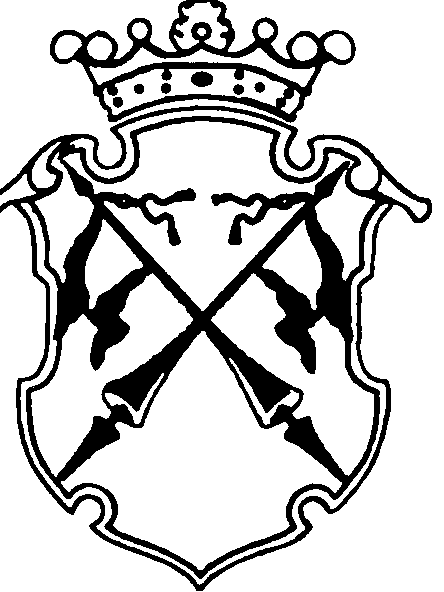 